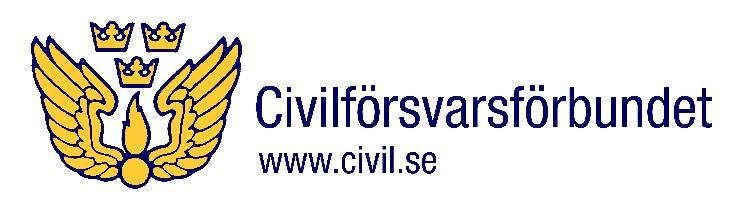 Välkommen till Årsstämma Civilförsvarsförbundet SödermanlandDen 9/4 2019 kl 18.00 på Räddningstjänsten, EskilstunaJan R. Anderson ledamot (m) i Försvarsutskottet informerar oss om:Totalförsvar, civilförsvar och försörjningsberedskapen samtFrivilliga verksamheters roll och möjligheter inom Totalförsvaret.Förtäring kommer att serveras i anknytning till mötet. För att kunna bedöma åtgången ber vi er att anmäla till Lisbeth Brevig, flen@civil2.seÅrsmötesstämman börjar kl 19.20 och handlingar finns på https://www.civil.se/sodermanland/for-vara-medlemmar/Vissa dokument kan dock komma att dukas inför mötet.Välkomna!Styrelsen/Kjell-Åke Källström, Ordförande